Publicado en Barcelona el 29/07/2021 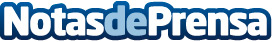 OLLER DEL MAS abre LES CABANES, un nuevo concepto de alojamiento único en el mundoUn nuevo concepto slow life que combina el vino, la gastronomia, el deporte, la naturaleza y la sostenibilidad en un entorno únicoDatos de contacto:Laia Puig669408845Nota de prensa publicada en: https://www.notasdeprensa.es/oller-del-mas-abre-les-cabanes-un-nuevo Categorias: Gastronomía Entretenimiento Turismo Restauración http://www.notasdeprensa.es